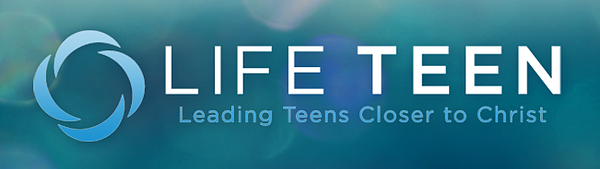 Saint Jude Life TeenSummer 2018DateEventWho AttendsTimeLocationJune 3rdSummer Kick-Off!Ice Cream Olympics!ALL6-8 PMAthletic FieldJune 10thMovie Night: I am Not AshamedALL6-8 PMLife Teen RoomJune 17thNo Life Teen- Father’s DayNo Life Teen- Father’s DayNo Life Teen- Father’s DayNo Life Teen- Father’s DayJune 19th- June 24thAlive in You Mission TripALLTues. 1 PM- Sun. 2PMKnoxville, TNJuly 1stEscape Room AtlantaALL6-8 PMEscape Room AtlantaJuly 6-8thSTEUBENVILLE ATLALLFRI. 2PM- SUN.2PMDuluth, GAJuly 15thIce Cream and Board Game NightALL6-7:45 PMLife Teen RoomJuly 22ndNOW: Night of WorshipALL6-7:45 PMLife Teen RoomJuly 29thBraves GameALLGame at 1:35 PMThe Battery, AtlantaAugust 5thSummer Discipleship Groups: Back to BasicsALL6-7:45 PMLife Teen RoomAugust 12thSummer Discipleship Groups: Back to BasicsALL6-7:45PMLife Teen RoomAug. 18-19thTeen Leader RetreatLife TeenTeen LeadersFri. at 5 PMSun. 1 PMTBDAugust 25thEMPOWER: CORE TrainingCORE MEMBERS8 AM- 4 PMSaint Brigid, Alpharetta, GAAugust 26thWelcome to Life Teen PartyAll 9th grade or new teens6-7:45PMLife Teen RoomSept. 2ndNo Life Teen- Labor DayNo Life Teen- Labor DayNo Life Teen- Labor DayNo Life Teen- Labor DaySept. 9thLife Teen Kick-OffALL6-8 PMAthletic Field